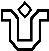 UNIVERSIDADE FEDERAL DO ESTADO DO RIO DE JANEIRO – UNIRIOCENTRO DE LETRAS E ARTESESCOLA DE LETRASPLANO DE CURSO EMERGENCIAL  Disciplina: Estudos Linguísticos e Gramaticais I - Morfologia Disciplina: Estudos Linguísticos e Gramaticais I - Morfologia Código: ALT0001 C.H: 60h (Teórica)  Cursos Atendidos: Letras – Licenciatura e Bacharelado Cursos Atendidos: Letras – Licenciatura e Bacharelado Docente: Luciana Vilhena Matrícula: 1565311 Cronograma (por semana):Semana 1 – 02/03 – I. apresentação do curso com adaptações ao contexto online. II. Conversas sobre as leituras e os encaminhamentos teórico-práticos; III. Noções gerais sobre os conceitos de Língua, Linguagem ,Texto e Discurso [ J. W. Geraldi; J. Lyons; S. Possenti, D. Maingueneau; P. Charaudeau]Semana 2 – 09/03 – I.  As partes de estudo da língua.  II. Conceito de gramática. III. Tipos de gramática. [ L. C. Travaglia; S. Possenti; R. Ilari & R. Basso; Bagno]Semana 3 – 16/03 – I. Variação linguística; II. Tipos de Variação Linguística; III. Aspectos fonéticos, morfossintáticos e lexicais dos usos do português brasileiro; IV. Mitos em torno do Português Brasileiro [Bagno].Semana 4 – 23/03 – I. Conceito de Morfologia: Morfologia Flexional e Derivacional (Lexical); II. Segmentação vocabular e escansão de elementos mórficos. III. Reflexão e exercícios.Semana 5 – 30/04 – I. Aspectos Morfológicos do Português: estruturas morfológicas e conceitos elementares. [J. C. Azeredo; Ilari & Basso; M. Basílio; J. L. Monteiro; Koch & Silva]; II. Reflexão e exercícios.Semana 6 – 06/04 – I. Palavra e Morfema; II. Distinção entre significação lexical e significação gramatical; III. Tipos de Morfema [J. L. Monteiro, M. Basílio; Koch & Silva]; IV. Formas livres, presas, dependentes [Bloomfield; M. Câmara]. V. Reflexão e exercícios.Semana 7 – 13/04 –  I. Flexão e Derivação: fronteiras e discussões [Koch & Silva; J. L. Monteiro; C. A. Gonçalves] II. Reflexão e exercícios.Semana 8  - 20/04 – I. Processos de formação de palavras (derivação, composição, neologismo, estrangeirismo, processos ‘marginais’ de formação de palavras); [Koch & Silva; J. L. Monteiro; C. A. Gonçalves]; II. Reflexão e exercícios.Semana 9 – 27/04 – I. O léxico e sua constituição. Lexicologia e lexicografia. [Koch & Silva; J. L. Monteiro; C. A. Gonçalves]; II. Renovação lexical e aquisição da linguagem. [ I. M. Alves, J. L. Austin]; III. Reflexão e exercícios.Semana 10 – 04/05 – I. Classes de palavras: critérios morfológico, sintático (funcional) e semântico; [J. C. Azeredo; J. L. Monteiro]; II. Classes de palavras e função discursiva; III. A Importância da Morfossintaxe. [J. C. Azeredo; J. L. Monteiro]; IV. Reflexão e exercícios.Semana 11 – 11/05 – I. Abordagem dos processos flexionais e derivacionais no ensino de língua materna. [Vieira & Brandão]; II. Morfossintaxe e discurso. [Vieira & Brandão]; III. Reflexão e exercícios.Semana 12 – 18/05 – Semana reservada para aula de reposição ou atividade correlata à prova final (se houver necessidade)  Cronograma (por semana):Semana 1 – 02/03 – I. apresentação do curso com adaptações ao contexto online. II. Conversas sobre as leituras e os encaminhamentos teórico-práticos; III. Noções gerais sobre os conceitos de Língua, Linguagem ,Texto e Discurso [ J. W. Geraldi; J. Lyons; S. Possenti, D. Maingueneau; P. Charaudeau]Semana 2 – 09/03 – I.  As partes de estudo da língua.  II. Conceito de gramática. III. Tipos de gramática. [ L. C. Travaglia; S. Possenti; R. Ilari & R. Basso; Bagno]Semana 3 – 16/03 – I. Variação linguística; II. Tipos de Variação Linguística; III. Aspectos fonéticos, morfossintáticos e lexicais dos usos do português brasileiro; IV. Mitos em torno do Português Brasileiro [Bagno].Semana 4 – 23/03 – I. Conceito de Morfologia: Morfologia Flexional e Derivacional (Lexical); II. Segmentação vocabular e escansão de elementos mórficos. III. Reflexão e exercícios.Semana 5 – 30/04 – I. Aspectos Morfológicos do Português: estruturas morfológicas e conceitos elementares. [J. C. Azeredo; Ilari & Basso; M. Basílio; J. L. Monteiro; Koch & Silva]; II. Reflexão e exercícios.Semana 6 – 06/04 – I. Palavra e Morfema; II. Distinção entre significação lexical e significação gramatical; III. Tipos de Morfema [J. L. Monteiro, M. Basílio; Koch & Silva]; IV. Formas livres, presas, dependentes [Bloomfield; M. Câmara]. V. Reflexão e exercícios.Semana 7 – 13/04 –  I. Flexão e Derivação: fronteiras e discussões [Koch & Silva; J. L. Monteiro; C. A. Gonçalves] II. Reflexão e exercícios.Semana 8  - 20/04 – I. Processos de formação de palavras (derivação, composição, neologismo, estrangeirismo, processos ‘marginais’ de formação de palavras); [Koch & Silva; J. L. Monteiro; C. A. Gonçalves]; II. Reflexão e exercícios.Semana 9 – 27/04 – I. O léxico e sua constituição. Lexicologia e lexicografia. [Koch & Silva; J. L. Monteiro; C. A. Gonçalves]; II. Renovação lexical e aquisição da linguagem. [ I. M. Alves, J. L. Austin]; III. Reflexão e exercícios.Semana 10 – 04/05 – I. Classes de palavras: critérios morfológico, sintático (funcional) e semântico; [J. C. Azeredo; J. L. Monteiro]; II. Classes de palavras e função discursiva; III. A Importância da Morfossintaxe. [J. C. Azeredo; J. L. Monteiro]; IV. Reflexão e exercícios.Semana 11 – 11/05 – I. Abordagem dos processos flexionais e derivacionais no ensino de língua materna. [Vieira & Brandão]; II. Morfossintaxe e discurso. [Vieira & Brandão]; III. Reflexão e exercícios.Semana 12 – 18/05 – Semana reservada para aula de reposição ou atividade correlata à prova final (se houver necessidade)  Metodologia:Atividades síncronas: aulas uma vez por semana às 3as feiras de 18h a 20h [Apresentação, exposição, debate acerca dos conteúdos, realização de exercícios/atividades em conjunto].**As aulas serão gravadas.Atividades assíncronas: - Leitura dos textos e dos arquivos de Power-Point e de PDF devidamente disponibilizados na plataforma  selecionada para as atividades assíncronas;- Realização de atividades: resumos, relatórios, roteiro de estudos de textos;- Realização das atividades avaliativas (exclusivamente de maneira assíncrona).Metodologia sujeita a modificações, sempre a serem dialogadas com a turma, dependendo das nossas experiências usando as plataformas online. Metodologia:Atividades síncronas: aulas uma vez por semana às 3as feiras de 18h a 20h [Apresentação, exposição, debate acerca dos conteúdos, realização de exercícios/atividades em conjunto].**As aulas serão gravadas.Atividades assíncronas: - Leitura dos textos e dos arquivos de Power-Point e de PDF devidamente disponibilizados na plataforma  selecionada para as atividades assíncronas;- Realização de atividades: resumos, relatórios, roteiro de estudos de textos;- Realização das atividades avaliativas (exclusivamente de maneira assíncrona).Metodologia sujeita a modificações, sempre a serem dialogadas com a turma, dependendo das nossas experiências usando as plataformas online. Avaliação:⇨ As atividades avaliativas vão variar de 2 a 5 tipos e serão combinadas com a turma, podendo envolver: resumos, resenhas, questões discursivas e/ou objetivas a serem hospedadas na plataforma na modalidade assíncrona. Avaliação:⇨ As atividades avaliativas vão variar de 2 a 5 tipos e serão combinadas com a turma, podendo envolver: resumos, resenhas, questões discursivas e/ou objetivas a serem hospedadas na plataforma na modalidade assíncrona.Ferramentas digitais utilizadas:  ⇨ Google Meet (para as atividades de Webconferência - síncronas) e Google Classroom (para as atividades assíncronas)Ferramentas digitais utilizadas:  ⇨ Google Meet (para as atividades de Webconferência - síncronas) e Google Classroom (para as atividades assíncronas) Bibliografia:Obs. todas as leituras serão disponibilizadas em pdf  AUSTIN, J. Quando dizer é fazer. Trad. Danilo Marcondes de Souza Filho. Porto Alegre: Artes médicas, 1990.  AZEREDO, José Carlos. Gramática Houaiss da Língua Portuguesa.  São Paulo: Publifolha, 2008.AZEREDO, Fundamentos da Gramática do Português. Rio de Janeiro: Jorge Zahar Ed, 2000.BAGNO, Marcos. Preconceito linguístico – o que é, como se faz. 15 ed. Loyola: São Paulo, 2002.BASÍLIO, Margarida. Formação e classe de palavras no português do Brasil. São Paulo: Contexto, 2004.BASÍLIO, M. Teoria lexical.  São Paulo: Ática,  2001.BASSO, Renato; ILARI, Rodolfo. O Português da Gente: a língua que estudamos - a língua que falamos. São Paulo: Contexto, 2006.CÂMARA JR, Joaquim Mattoso. Estrutura da Língua Portuguesa. Petrópolis: Vozes, 1970.CUNHA, Celso & CINTRA, Luis Felipe. Nova Gramática do Português Contemporâneo. 4.ed.  Rio de Janeiro: Lexicon, 2007. KEHDI, V. Morfemas do português. São Paulo: Ática, 2001.MARGOTTI & MARGOTTI. Morfologia do português. Material elaborado por professores da UFSC. Florianópolis, 2011.MONTEIRO, José Lemos. Morfologia portuguesa.  4ª ed. Campinas: Pontes, 2002. PERINI, M. Sofrendo a gramática. São Paulo: Ática, 1997.PETTER, M. M. T. Morfologia. In: FIORIN, J. L. (Org.). Introdução à Linguística II. Princípios de análise. São Paulo: Contexto, 2003. p.59-79. PINILLA, M.A. Classes de palavras. In:  VIEIRA, S. & BRANDÃO, S.F. (orgs.) Ensino de gramática: descrição e uso. São Paulo: Contexto, 2007.POSSENTI, Sírio. Por que (não) ensinar gramática na escola. Campinas: Mercado de Letras, 1996.ROSA, M. C. Introdução à Morfologia. São Paulo: Contexto, 2000.SANDMANN, A.J. Morfologia geral.  São Paulo: Contexto, 1999.SILVA, Maria Cecília P. de Souza e & KOCH, Ingedore G. V. Linguística Aplicada ao Português: Morfologia. 18ª ed. São Paulo: Cortez, 2011.VIEIRA, S. R. & BRANDÃO, S. F. Ensino de Gramática: descrição e uso. São Paulo: Contexto, 2009. Bibliografia:Obs. todas as leituras serão disponibilizadas em pdf  AUSTIN, J. Quando dizer é fazer. Trad. Danilo Marcondes de Souza Filho. Porto Alegre: Artes médicas, 1990.  AZEREDO, José Carlos. Gramática Houaiss da Língua Portuguesa.  São Paulo: Publifolha, 2008.AZEREDO, Fundamentos da Gramática do Português. Rio de Janeiro: Jorge Zahar Ed, 2000.BAGNO, Marcos. Preconceito linguístico – o que é, como se faz. 15 ed. Loyola: São Paulo, 2002.BASÍLIO, Margarida. Formação e classe de palavras no português do Brasil. São Paulo: Contexto, 2004.BASÍLIO, M. Teoria lexical.  São Paulo: Ática,  2001.BASSO, Renato; ILARI, Rodolfo. O Português da Gente: a língua que estudamos - a língua que falamos. São Paulo: Contexto, 2006.CÂMARA JR, Joaquim Mattoso. Estrutura da Língua Portuguesa. Petrópolis: Vozes, 1970.CUNHA, Celso & CINTRA, Luis Felipe. Nova Gramática do Português Contemporâneo. 4.ed.  Rio de Janeiro: Lexicon, 2007. KEHDI, V. Morfemas do português. São Paulo: Ática, 2001.MARGOTTI & MARGOTTI. Morfologia do português. Material elaborado por professores da UFSC. Florianópolis, 2011.MONTEIRO, José Lemos. Morfologia portuguesa.  4ª ed. Campinas: Pontes, 2002. PERINI, M. Sofrendo a gramática. São Paulo: Ática, 1997.PETTER, M. M. T. Morfologia. In: FIORIN, J. L. (Org.). Introdução à Linguística II. Princípios de análise. São Paulo: Contexto, 2003. p.59-79. PINILLA, M.A. Classes de palavras. In:  VIEIRA, S. & BRANDÃO, S.F. (orgs.) Ensino de gramática: descrição e uso. São Paulo: Contexto, 2007.POSSENTI, Sírio. Por que (não) ensinar gramática na escola. Campinas: Mercado de Letras, 1996.ROSA, M. C. Introdução à Morfologia. São Paulo: Contexto, 2000.SANDMANN, A.J. Morfologia geral.  São Paulo: Contexto, 1999.SILVA, Maria Cecília P. de Souza e & KOCH, Ingedore G. V. Linguística Aplicada ao Português: Morfologia. 18ª ed. São Paulo: Cortez, 2011.VIEIRA, S. R. & BRANDÃO, S. F. Ensino de Gramática: descrição e uso. São Paulo: Contexto, 2009.